Акция «Посылка солдату»Уже традиционно, в феврале в нашем детском саду « Ручеек» проходит акция «Посылка солдату». Она приурочена к празднованию Дня Защитника Отечества 23 февраля. В этом году воспитанники и родители - младшей группы № 6 приняли участие в Акции «Посылка солдату».  В течение недели дети и родители несли всё, что  так необходимо солдату в армии: предметы личной гигиены и  сладости.   Казалось бы, собрали посылочку солдату, и что? А представьте, какую гордость, испытали дети от совершённого ими доброго дела, и как приятно солдату, который находится так далеко от дома, получив посылку от детей вспомнить своё   детство и знать, что его помнят и ждут на Родине. Хочется выразить благодарность всем воспитанникам группы №6 и их родителям, которые приняли активное участие в Акции.  МАДОУ «ДС « РУЧЕЕК»Воспитатели группы № 6Сатиева Юлдуз АбдулхановнаМагомедова Камилла Гаджимуратовна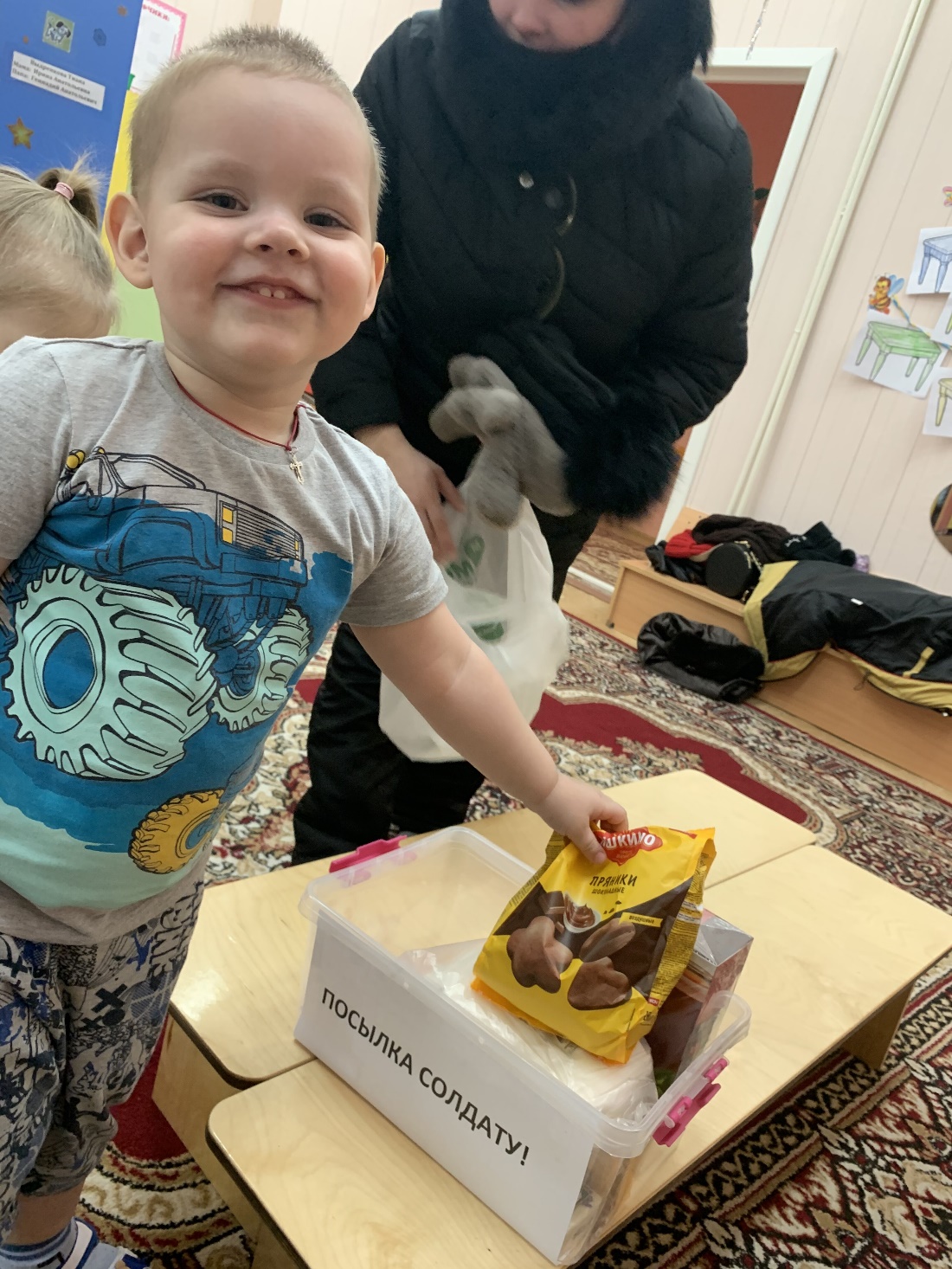 